WAVE ANATOMY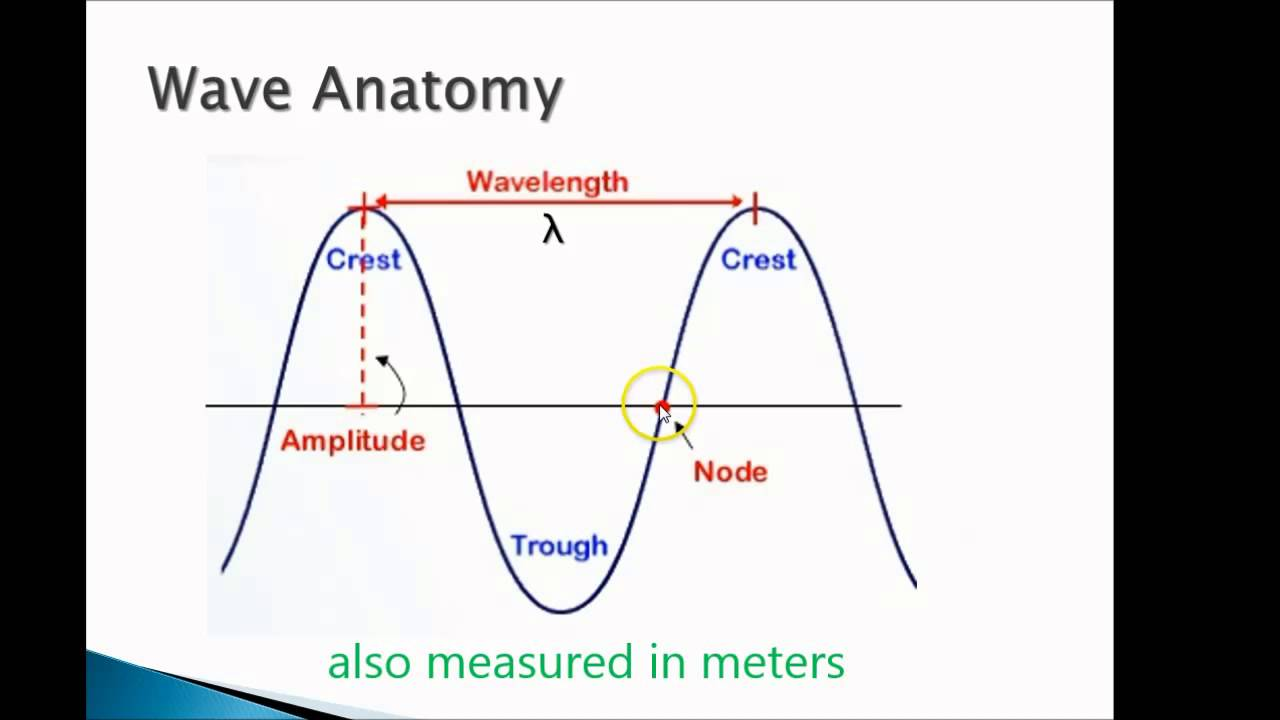 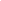  Mechanical Waves – vibrate matterTransverse - matter moves ___________________________ to direction the wave travels

Longitudinal (Compressional) - matter vibrates in_____________direction that wave travels
Surface – combination of transverse & longitudinal, producing circular motion
Ex.  Earthquake or Ocean waves
Velocity of Sound WavesSound must be transmitted through matterVelocity depends on _______________________v at 0͒ Celsius is 332 m/s, 344 m/s at 20͒ degrees CTravels faster through ________________airFaster through solids & liquidsLoudness and PitchIntensity of sound depends on ______________________________Loudness describes a person’s __________________to intensityMeasured in decibels - dBPitch - Way a person hears frequency (Hertz)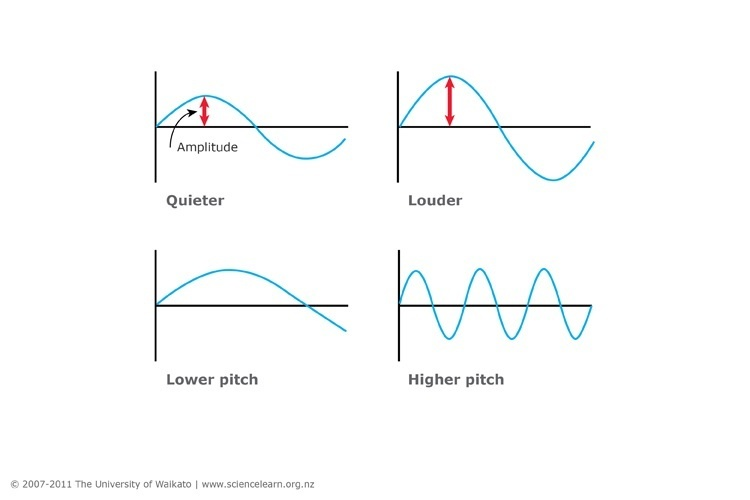 WAVE ANATOMY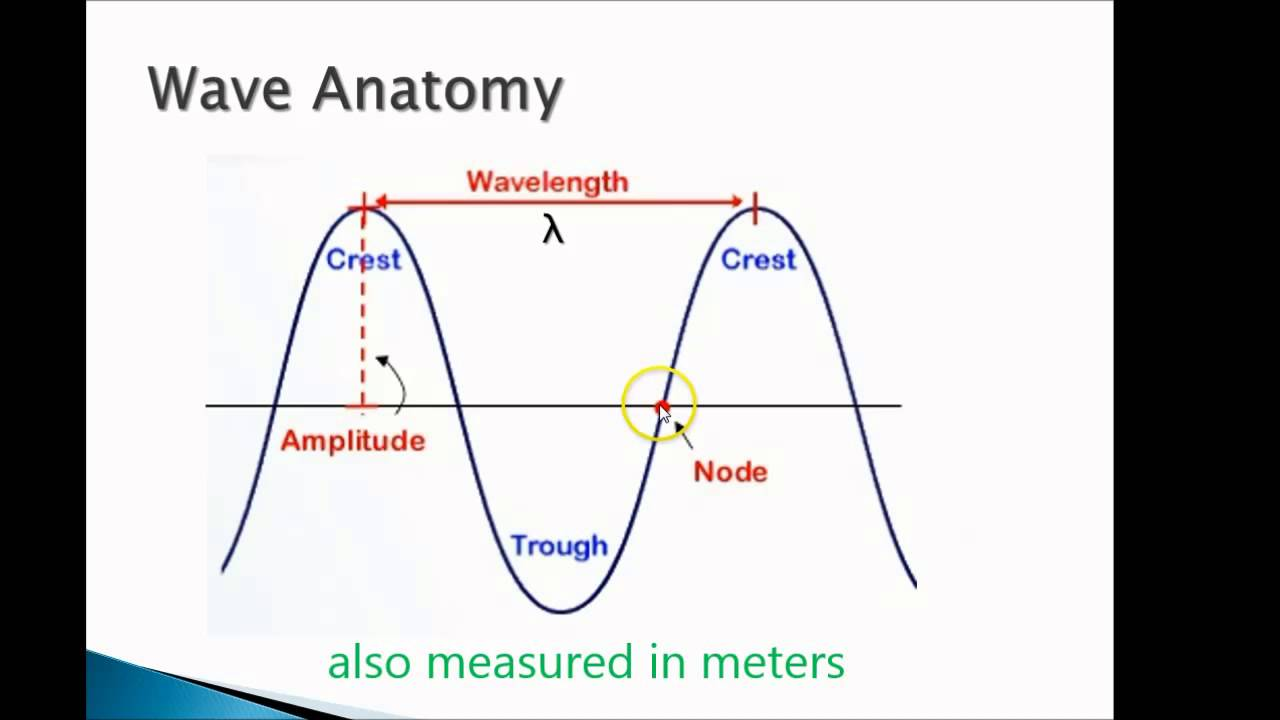 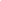  Mechanical Waves – vibrate matterTransverse - matter moves ___________________________ to direction the wave travels

Longitudinal (Compressional) - matter vibrates in_____________direction that wave travels
Surface – combination of transverse & longitudinal, producing circular motion
Ex.  Earthquake or Ocean wavesVelocity of Sound WavesSound must be transmitted through matterVelocity depends on _______________________v at 0͒ Celsius is 332 m/s, 344 m/s at 20͒ degrees CTravels faster through ________________airFaster through solids & liquidsLoudness and PitchIntensity of sound depends on ______________________________Loudness describes a person’s __________________to intensityMeasured in decibels - dBPitch - Way a person hears frequency (Hertz)Wave Calculations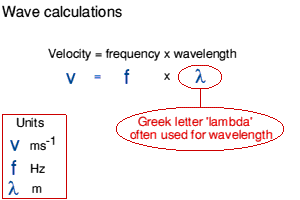 Rearranged EquationsPractice:A hummingbird beats its wings up and down with a frequency of 80.0 Hz. What is the period of the hummingbird's flaps?Radio station KSON in San Diego broadcasts at both 1240 kHz (AM) and 97.3 MHz (FM). 
a) How long is each? (kilo = 1000 & mega = 106)

